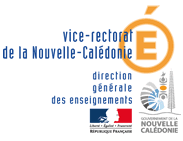 Voile Enseigner sur Hobbie cat, echo90 et dériveur     obligation de moyens renforcés TextesCirculaire n°2017-116 du 6-10-2017 Encadrement des APS. Circulaire natation n°2017-127 du 22-08-2017 (attestation SN ou test aisance aquatique). Arrêté du 09-02-1998 relatif aux garanties d’encadrement, de technique et de sécurité dans les établissements d’APS qui dispensent un enseignement de la voile. Instructions FFV de 2017 relative aux écoles françaises de voileDIVISION 240 des affaires maritimes : règles de sécurité applicables à la navigation de plaisance en mer sur des embarcations de longueur inférieure ou égale à 24m.Encadrement renforcéNombre maximum d’embarcations et d’élèves :Si élèves de plus de 12 ans : 15 embarcations maximum par encadrants Si 3 élèves entre 8 et 12 ans : 10 embarcations maximum Supports : Dériveur : 2 élèves maximum par embarcation / Hobbie cat : 3 élèves maximum par embarcation. 24 élèves maximum sur le plan d’eauUn intervenant extérieur diplômé (BPJEPS ou BE, moniteur FFVoile si bénévoles) sur le bateau de sécurité.Un bateau de sécurité adapté aux interventions en pleine mer (Zodiac semi-rigide) avec un pilote certifié (permis bateau).Le nombre d’embarcation peut être réduit à tout moment par le chef de base ou selon les conditions météorologiques  organisation Site: à l’aide du logiciel Google earth, extraire un fond de carte pour identifier la zone d’évolution et les points remarquables Exemple d’un périmètre de navigation :  en baie de chateaubriand le plan d’eau est défini par: la pointe de Luecila, l’antenne de Traput, la marina de wé et la fin du récif de luecila. 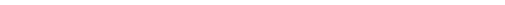 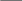 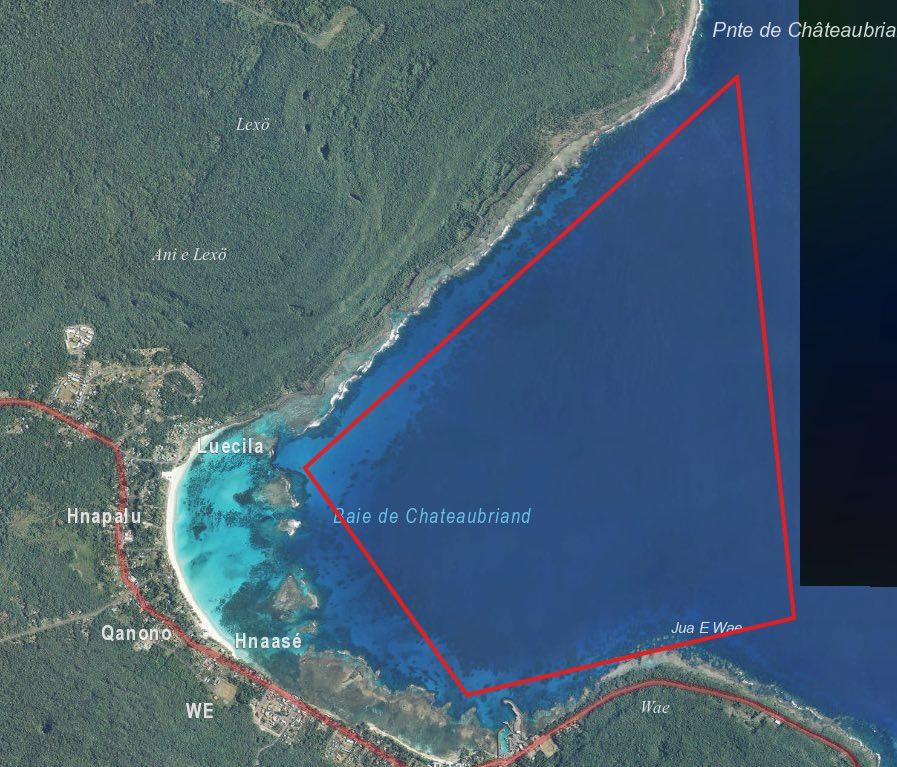 securitéLes élèves détiennent l’attestation scolaire du « savoir-nager »https://www.education.gouv.fr/bo/15/Hebdo30/MENE1514345A.htm, le « certificat d’aisance aquatique ou le «test nautique 2000 » (anti-panique). Vérifiez que tous les élèves (vigilance avec les élèves obèses) puissent remonter sur leur embarcation avec un gilet de sauvetage correctement ajusté.Prise en compte des conditions météorologiques et hydrographiques. Condition de retrait: Bulletin Météorologique Spécial (dès le 1er niveau d’alerte).  L’enseignant doit prendre connaissance du POS (Plan d’Organisation des Secours) ou du DSI (Dispositif de sécurité et d’intervention)Equipement de protection individuelleS’assurer de la conformité et de l’état du Matériel (gilets norme CE 50 N vérifiés régulièrement par le RTQ)Brassières de sécurité obligatoires (norme CE) et équipement adapté à la météo. S’assurer de l’ état et la conformité des embarcations. S’équipe d’une trousse de secours.  recommandations  Tenues adaptées aux conditions climatiques (protections solaires, protection contre le vent et le froid)  Les conditions d’accès à l’embarcation permettent une entrée et une sortie facile du bateauParcours et horaire probable de retour déterminés avant le départ et communiqués à la personne chargée de l’assistance à terre Prévoir des moyens de communication sur les embarcations de sécurité Etablir les listes d’élèves par groupe Informer tous les interveonter sur l’embarcation pour l’enseignant gérer l’organisation collective nants sur la conduite à tenir en cas d’accident L’enseignant, même s’il se trouve dans une embarcation de sécurité́ à moteur portera sur lui sa brassière de sécurité́ pour servir d’exemple plutôt que de la laisser dans le bateau.Veiller à ce que les élèves s’hydratent régulièrement. Les bateaux de sécurité n’ont pas vocation à la permutation des élèves Faire vivre une situation de sécurité active : pour l’élève être capable de remonter sur l’embarcation   pour l’enseignant gérer l’organisation collective